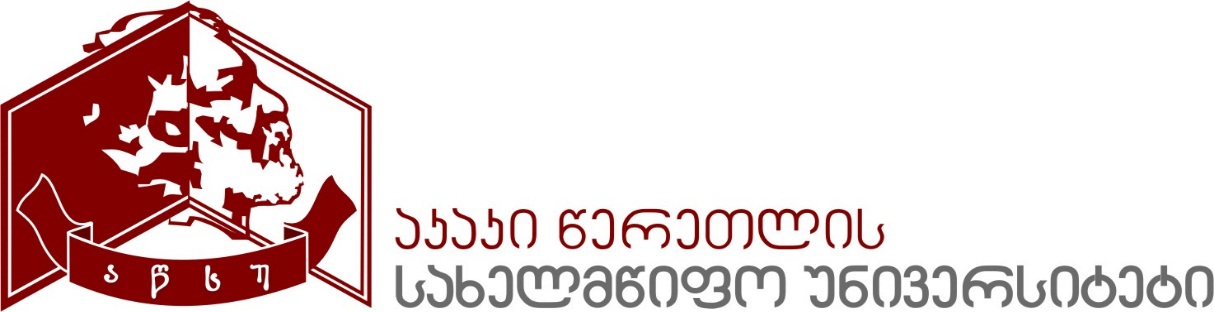 წარმომადგენლობითი საბჭოBOARD OF REPRESENTATIVES OF AKAKIთამარ მეფის ქ. № 59                                          ტელ: (+995 431 244778) ფაქსი (+995 331) 24 38 33მის: 4600, საქართველო, ქუთაისი                                           ელ. ფოსტა atsu@atsu.edu.geსაჯარო სამართლის იურიდიული პირის – აკაკი წერეთლის სახელმწიფო უნივერსიტეტისწარმომადგენლობითი საბჭოს დადგენილება № 63ქ. ქუთაისი                                                                           27 იანვარი 2021 წ.„სსიპ - აკაკი წერეთლის სახელმწიფო უნივერსიტეტის“  2021 ბიუჯეტის დამტკიცების შესახებ.დამტკიცდეს „სსიპ - აკაკი წერეთლის სახელმწიფო უნივერსიტეტის“ 2021 წლის  ბიუჯეტი წარმოდგენილი დანართის  სახით.      /დანართი თან ერთვის/დადგენილება ძალაშია მიღებისთანავე.წარმომადგენლობითი საბჭოს სპიკერი:                                                                                    პროფ. სულხან კუპრაშვილიაკაკი წერეთლის სახელმწიფო უნივერსიტეტი (32 04 05 06)აკაკი წერეთლის სახელმწიფო უნივერსიტეტი (32 04 05 06)(საჯარო სამართლის იურიდიული პირის დასახელება (პროგრამული კოდი)(საჯარო სამართლის იურიდიული პირის დასახელება (პროგრამული კოდი)ინფორმაცია საჯარო სამართლის იურიდიული პირის შემოსულობების, გადასახდელების და ნაშთის შესახებინფორმაცია საჯარო სამართლის იურიდიული პირის შემოსულობების, გადასახდელების და ნაშთის შესახებათას ლარებშიათას ლარებშიდ ა ს ა ხ ე ლ ე ბ ად ა ს ა ხ ე ლ ე ბ ა2021 წლის პროექტინაშთი პერიოდის დასაწყისისათვის6 303,397შემოსულობები21 400,688შემოსავლები21 400,688გადასახდელები23 097,000ხარჯები19 990,000შრომის ანაზღაურება9 900,000ხელფასები9 900,000ხელფასები ფულადი ფორმით9 900,000თანამდებობრივი სარგო9 900,000წოდებრივი სარგო0,000ჯილდო/პრემია0,000დანამატი0,000ჰონორარი0,000კომპენსაცია0,000ხელფასები სასაქონლო ფორმით0,000ფაქტიური სოციალური შენატანები0,000საქონელი და მომსახურება8 747,600შრომითი ხელშეკრულებით დასაქმებულ პირთა ანაზღაურება5 515,000მივლინება204,000მივლინება ქვეყნის შიგნით61,000მივლინება ქვეყნის გარეთ143,000ოფისის ხარჯები1 832,600საკანცელარიო, საწერ-სახაზავი ქაღალდის, საბუღალტრო ბლანკების, ბიულეტენების, საკანცელარიო წიგნების და სხვა ანალოგიური მასალების შეძენა63,000კომპიუტერული პროგრამების შეძენის და განახლების ხარჯი70,000ნორმატიული აქტების, საცნობარო და სპეციალური ლიტერატურის, ჟურნალ-გაზეთების შეძენა და ამავე მიზნებთან დაკავშირებული საგამომცემლო-სასტამბო (არაძირითადი საქმიანობის) ხარჯები45,000მცირეფასიანი საოფისე ტექნიკის შეძენა და დამონტაჟების / დემონტაჟის ხარჯი118,000ტელევიზორი0,000მაცივარი2,000კომპიუტერული ტექნიკა15,000ასლგადამღები20,000კარტრიჯების შეძენა და დატუმბვა21,000ფოტო-ვიდეო-აუდიო აპარატურა10,000მობილური ტელეფონი0,000ტელეფონის, ფაქსის აპარატი5,000მუსიკალური ინსტრუმენტი0,000გამათბობელი და გამაგრილებელი ტექნიკა10,000სხვა მცირეფასიანი საოფისე ტექნიკის შეძენასა და დამონტაჟებასთან / დემონტაჟთან დაკავშირებული ხარჯი35,000საოფისე ინვენტარის შეძენა და დამონტაჟების ხარჯი165,400საოფისე ავეჯი59,000რბილი ავეჯი2,000სხვა საოფისე მცირეფასიანი ინვენტარის შეძენასა და დამონტაჟებასთან დაკავშირებული ხარჯი104,400ოფისისათვის საჭირო საგნებისა და მასალების შეძენის ხარჯი321,200რეცხვის, ქიმწმენდის და სანიტარული საგნების შეძენის ხარჯი40,000შენობა-ნაგებობების და მათი მიმდებარე ტერიტორიების მიმდინარე რემონტის ხარჯი350,000საოფისე ტექნიკის, ინვენტარის, მანქანა-დანადგარების მოვლა-შენახვის, ექსპლუატაციისა და მიმდინარე რემონტის ხარჯი120,000კავშირგაბმულობის ხარჯი40,000საფოსტო მომსახურების ხარჯი20,000კომუნალური ხარჯი480,000ელექტროენერგიის ხარჯი180,000წყლის ხარჯი110,000ბუნებრივი და თხევადი აირის ხარჯი140,000კანალიზაციისა და ასინილიზაციის ხარჯი0,000გათბობისა და გათბობის მიზნით სხვა საწვავისა და ნედლეულის, ასევე გენერატორის საწვავის შეძენის ხარჯი0,000შენობა-ნაგებობების და მათი მიმდებარე ტერიტორიების მოვლა/დასუფთავების ხარჯი50,000სამსახურებრივ მოვალეობასთან დაკავშირებული ბინით სარგებლობის კომუნალური ხარჯი0,000სამსახურებრივი ცხოველების მოვლა-შენახვასთან და აღკაზმულობასთან დაკავშირებული ხარჯი0,000ოფისის ხარჯი რომელიც არ არის კლასიფიცირებული0,000წარმომადგენლობითი ხარჯები 123,000კვების ხარჯები 1,000სამედიცინო ხარჯები60,000რბილი ინვენტარისა და უნიფორმის შეძენის და პირად ჰიგიენასთან დაკავშირებული ხარჯები 51,000ტრანსპორტის, ტექნიკისა და იარაღის ექსპლოატაციისა და მოვლა-შენახვის ხარჯები 305,000საწვავ/საპოხი მასალების შეძენის ხარჯი100,000მიმდინარე რემონტის ხარჯი0,000ექსპლუატაციის, მოვლა-შენახვის და სათადარიგო ნაწილების შეძენის ხარჯი65,000ტრანსპორტის დაქირავების (გადაზიდვა-გადაყვანის) ხარჯი140,000მცირეფასიანი ინსტრუმენტებისა და ხელსაწყოების შეძენა შენახვის ხარჯი0,000ტრანსპორტის, ტექნიკისა და იარაღის ექსპლოატაციის და მოვლა-შენახვის არაკლასიფიცირებული ხარჯები0,000სამხედრო ტექნიკისა და ტყვია-წამლის შეძენის ხარჯები0,000სხვა დანარჩენი საქონელი და მომსახურება 656,000ბანკის მომსახურების ხარჯი0,000დიპლომატიური დაწესებულებების შენახვისა და ატაშატის ხარჯი0,000ექსპერტიზის და შემოწმებების ხარჯი10,000კადრების მომზადება-გადამზადებასთან, კვალიფიკაციის ამაღლებასა და სტაჟირებასთან დაკავშირებული ხარჯი40,000რეკლამის ხარჯი20,000სესიების, კონფერენციების, ყრილობების, სემინარების და სხვა სამუშაო შეხვედრების ორგანიზების ხარჯი24,000საკონსულტაციო, სანოტარო, თარჯიმნის და თარგმნის მომსახურების ხარჯი29,000აუდიტორიული მომსახურების ხარჯი10,000საარქივო მომსახურების ხარჯი3,000შენობა-ნაგებობების დაცვის ხარჯი165,000ბინის ქირა0,000კულტურული, სპორტული, საგანმანათლებლო და საგამოფენო ღონისძიებების ხარჯები30,000მაუწყებლობის ხარჯები0,000სხვა დანარჩენ საქონელსა და მომსახურებაზე გაწეული დანარჩენი ხარჯი325,000ძირითადი კაპიტალის მოხმარება*0,000პროცენტი0,000საგარეო ვალდებულებებზე0,000ორმხრივ კრედიტორებზე0,000მრავალმხრივ კრედიტორებზე0,000კომერციულ ორგანიზაციებზე0,000სხვა საგარეო ვალდებულებებზე0,000საშინაო ერთეულებზე გარდა სახელმწიფო ერთეულებისა0,000სახელმწიფო ერთეულებიდან აღებულ საშინაო ვალდებულებებზე0,000სუბსიდიები0,000სახელმწიფო საწარმოებს0,000სახელმწიფო არაფინანსური საწარმოები0,000სახელმწიფო ფინანსური საწარმოები0,000კერძო საწარმოებს0,000კერძო არაფინანსური საწარმოები0,000კერძო ფინანსური საწარმოები0,000სხვა სექტორებს0,000გრანტები20,000გრანტები უცხო სახელმწიფოთა მთავრობებს0,000მიმდინარე0,000კაპიტალური0,000გრანტები საერთაშორისო ორგანიზაციებს20,000მიმდინარე20,000კაპიტალური0,000გრანტები სახელმწიფო ბიუჯეტს0,000გრანტები ცენტრალური ბიუჯეტის სსიპ(ებ)-ს/ა(ა)იპ(ებ)-ს0,000სპეციალური ტრანსფერი0,000სხვა0,000გრანტები ავტონომიური რესპუბლიკის სსიპ(ებ)-ს/ა(ა)იპ(ბ)-ს0,000გათანაბრებითი ტრანსფერი0,000მიზნობრივი ტრანსფერი0,000სპეციალური ტრანსფერი0,000სხვა0,000გრანტები თვითმმართველი ერთეულის სსიპ(ებ)-ს/ა(ა)იპ(ბ)-ს0,000გრანტები სახელმწიფო ბიუჯეტს0,000გრანტები ცენტრალური ბიუჯეტის სსიპ(ებ)-ს/ა(ა)იპ(ებ)-ს0,000სპეციალური ტრანსფერი0,000კაპიტალური ტრანსფერი0,000სხვა0,000გრანტები ავტონომიური რესპუბლიკის სსიპ(ებ)-ს/ა(ა)იპ(ბ)-ს0,000კაპიტალური ტრანსფერი0,000სპეციალური ტრანსფერი0,000სხვა0,000გრანტები თვითმმართველი ერთეულის სსიპ(ებ)-ს/ა(ა)იპ(ბ)-ს0,000სოციალური უზრუნველყოფა60,000სოციალური დაზღვევა0,000ფულადი ფორმით0,000სასაქონლო ფორმით0,000სოციალური დახმარება0,000ფულადი ფორმით0,000სასაქონლო ფორმით0,000დამქირავებლის მიერ გაწეული სოციალური დახმარება60,000ფულადი ფორმით60,000სასაქონლო ფორმით0,000სხვა ხარჯები1 262,400რენტა0,000ტრანსფერები, რომელიც სხვაგან არ არის კლასიფიცირებული1 262,400მიმდინარე ტრანსფერები, რომელიც სხვაგან არ არის კლასიფიცირებული1 262,400სასამართლოებისა და სხვა კვაზი-სასამართლო ორგანოების გადაწყვეტილებით დაკისრებული სააღსრულებო ხარჯი0,000შენობა-ნაგებობების დაზღვევის ხარჯი0,000დანადგარების დაზღვევის ხარჯი0,000სატრანსპორტო საშუალებების დაზღვევის ხარჯი0,000პერსონალის დაზღვევის ხარჯი320,000დაზღვევის სხვა ხარჯები100,000მოსწავლეთა ვაუჩერების ხარჯი 0,000სახელმწიფო სასწავლო გრანტების ხარჯი0,000სახელმწიფო სასწავლო სტიპენდიების ხარჯი0,000პრეზიდენტის სახელობის გრანტების ხარჯი0,000პრეზიდენტის სახელობის სტიპენდიების ხარჯი0,000პრეზიდენტის სახელობის სამეცნიერო გრანტების ხარჯი0,000სხვა სახელობის სტიპენდიებისა და გრანტების ხარჯი190,000სტიქიური უბედურებების შედეგად მიყენებული ზიანის ხარჯი0,000გადასახადები (გარდა საშემომოსავლო და საქონლის ღირებულებაში აღრიცხული დღგ-ის)280,000მოსაკრებლები10,000საკომისიოები0,000სხვა დანარჩენი მიმდინარე ტრანსფერები, რომელის სხვაგან არ არის კლასიფიცირებული362,400კაპიტალური ტრანსფერები, რომელიც სხვაგან არ არის კლასიფიცირებული0,000არაფინანსური აქტივების ზრდა3 107,000ძირითადი აქტივები2 607,000შენობა ნაგებობები 1 200,000საცხოვრებელი შენობები0,000არასაცხოვრებელი შენობები1 100,000საგზაო მაგისტრალები0,000ქუჩები0,000გზები0,000ხიდები0,000გვირაბები0,000საკანალიზაციო და წყლის მომარაგების სისტემები0,000ელექტროგადამცემი ხაზები0,000მილსადენები0,000სხვა ნაგებობები რომელიც არ არის კლასიფიცირებული100,000მანქანა დანადგარები და ინვენტარი 1 257,000სატრანსპორტო საშუალებები60,000სატვირთო ავტომობილი0,000მაღალი გამავლობის მსუბუქი ავტომობილი0,000მსუბუქი ავტომობილი60,000ტრაქტორები, კომბაინები და სხვა სასოფლო-სამეურნეო ტექნიკა0,000ბულდოზერები და სხვა დანარჩენი სპეციალური ტექნიკა0,000სხვა სატრანსპორტო საშუალებები0,000სხვა მანქანა-დანადგარები და ინვენტარი1 197,000ტელევიზორი0,000მაცივარი0,000კომპიუტერი150,000მობილური ტელეფონი0,000პრინტერი, სკანერი, ასლგადამღები54,000უწყვეტი კვების წყარო7,000ხმის ჩამწერი აპარატურა20,000ფოტოაპარატი3,000ვიდეო-აუდიო აპარატური150,000ტელეფონის, ფაქსის აპარატი0,000მუსიკალური ინსტრუმენტი0,000სამედიცინო აპარატურა და ხელსაწყოები100,000ოპტიკური ხელსაწყო0,000ავეჯი0,000რბილი ავეჯი0,000მაჯის და სხვა ტიპის საათი0,000სპორტული საქონელი0,000ნახატი, ქანდაკება, ხელოვნების სხვა ნიმუშები, ანტიკვარიატი და ძვირადღირებული კოლექციები0,000კოსტიუმები0,000სხვა მანქანა-დანადგარები და ინვენტარი, რომელიც არ არის კლასიფიცირებული713,000სხვა ძირითადი აქტივები150,000მცენარეები, ხეები და ნარგავები0,000სხვა ინტელექტუალური და საკუთრების პროდუქტები150,000არაწარმოებული აქტივების საკუთრების უფლების გადაცემის ხარჯები (მიწის გარდა)0,000ნედლეული და მასალები0,000დაუმთავრებელი წარმოება0,000მზა პროდუქცია0,000შემდგომი რეალიზაციისათვის შეძენილი საქონელი0,000ფასეულობები0,000არაწარმოებული აქტივები 500,000მიწა0,000წიაღისეული0,000რადიოსიხშირული სპექტრით სარგებლობის ლიცენზია0,000ბუნებრივი აქტივები, რომლებიც სხვაგან არ არის კლასიფიცირებული0,000ბუნებრივი რესურსების გამოყენების ნებართვები0,000სპეციფიკური საქმიანობის განხორციელიების
ნებართვები500,000ფინანსური აქტივების ზრდა0,000საშინაო დებიტორები0,000ვალუტა და დეპოზიტები 0,000ფასიანი ქაღალდები, გარდა აქციებისა 0,000სესხები 0,000აქციები და წილები0,000სადაზღვევო ტექნიკური რეზერვები სიცოცხლის დაზღვევის გარდა0,000წარმოებული ფინანსური ინსტრუმენტები0,000სხვა დანარჩენი დებიტორული დავალიანებები0,000საგარეო დებიტორები0,000ნასესხობის სპეციალური უფლება0,000ვალუტა და დეპოზიტები 0,000ფასიანი ქაღალდები, გარდა აქციებისა 0,000სესხები0,000აქციები და წილები0,000სადაზღვევო ტექნიკური რეზერვები სიცოცხლის დაზღვევის გარდა0,000წარმოებული ფინანსური ინსტრუმენტები0,000სხვა დანარჩენი დებიტორული დავალიანებები0,000ვალდებულებების კლება0,000საშინაო კრედიტორები0,000ვალუტა და დეპოზიტები 0,000ფასიანი ქაღალდები, გარდა აქციებისა0,000სესხები0,000აქციები და წილები0,000სადაზღვევო ტექნიკური რეზერვები სიცოცხლის დაზღვევის გარდა0,000წარმოებული ფინანსური ინსტრუმენტები0,000სხვა დანარჩენი კრედიტორული დავალიანებები0,000საგარეო კრედიტორები0,000ვალუტა და დეპოზიტები0,000ფასიანი ქაღალდები, გარდა აქციებისა0,000სესხები0,000აქციები და წილები0,000სადაზღვევო  ტექნიკური რეზერვები სიცოცხლის დაზღვევის გარდა0,000წარმოებული ფინანსური ინსტრუმენტები0,000სხვა დანარჩენი კრედიტორული დავალიანებები0,000ნაშთის ცვლილება-1 696,312ნაშთი პერიოდის ბოლოსათვის4 607,085სსიპ აკაკი წერეთლის სახელმწიფო უნივერსიტეტი        32 04 05 06 02სსიპ აკაკი წერეთლის სახელმწიფო უნივერსიტეტი        32 04 05 06 02გადასახდელები22 947,000ხარჯები19 857,000შრომის ანაზღაურება9 900,000ხელფასები9 900,000ხელფასები ფულადი ფორმით9 900,000თანამდებობრივი სარგო9 900,000წოდებრივი სარგო0,000ჯილდო/პრემია0,000დანამატი0,000ჰონორარი0,000კომპენსაცია0,000ხელფასები სასაქონლო ფორმით0,000ფაქტიური სოციალური შენატანები0,000საქონელი და მომსახურება8 677,000შრომითი ხელშეკრულებით დასაქმებულ პირთა ანაზღაურება5 500,000მივლინება200,000მივლინება ქვეყნის შიგნით60,000მივლინება ქვეყნის გარეთ140,000ოფისის ხარჯები1 808,000საკანცელარიო, საწერ-სახაზავი ქაღალდის, საბუღალტრო ბლანკების, ბიულეტენების, საკანცელარიო წიგნების და სხვა ანალოგიური მასალების შეძენა60,000კომპიუტერული პროგრამების შეძენის და განახლების ხარჯი70,000ნორმატიული აქტების, საცნობარო და სპეციალური ლიტერატურის, ჟურნალ-გაზეთების შეძენა და ამავე მიზნებთან დაკავშირებული საგამომცემლო-სასტამბო (არაძირითადი საქმიანობის) ხარჯები40,000მცირეფასიანი საოფისე ტექნიკის შეძენა და დამონტაჟების / დემონტაჟის ხარჯი117,000ტელევიზორი0,000მაცივარი2,000კომპიუტერული ტექნიკა15,000ასლგადამღები20,000კარტრიჯების შეძენა და დატუმბვა20,000ფოტო-ვიდეო-აუდიო აპარატურა10,000მობილური ტელეფონი0,000ტელეფონის, ფაქსის აპარატი5,000მუსიკალური ინსტრუმენტი0,000გამათბობელი და გამაგრილებელი ტექნიკა10,000სხვა მცირეფასიანი საოფისე ტექნიკის შეძენასა და დამონტაჟებასთან / დემონტაჟთან დაკავშირებული ხარჯი35,000საოფისე ინვენტარის შეძენა და დამონტაჟების ხარჯი151,000საოფისე ავეჯი59,000რბილი ავეჯი2,000სხვა საოფისე მცირეფასიანი ინვენტარის შეძენასა და დამონტაჟებასთან დაკავშირებული ხარჯი90,000ოფისისათვის საჭირო საგნებისა და მასალების შეძენის ხარჯი320,000რეცხვის, ქიმწმენდის და სანიტარული საგნების შეძენის ხარჯი40,000შენობა-ნაგებობების და მათი მიმდებარე ტერიტორიების მიმდინარე რემონტის ხარჯი350,000საოფისე ტექნიკის, ინვენტარის, მანქანა-დანადგარების მოვლა-შენახვის, ექსპლუატაციისა და მიმდინარე რემონტის ხარჯი120,000კავშირგაბმულობის ხარჯი40,000საფოსტო მომსახურების ხარჯი20,000კომუნალური ხარჯი480,000ელექტროენერგიის ხარჯი180,000წყლის ხარჯი110,000ბუნებრივი და თხევადი აირის ხარჯი140,000კანალიზაციისა და ასინილიზაციის ხარჯი0,000გათბობისა და გათბობის მიზნით სხვა საწვავისა და ნედლეულის, ასევე გენერატორის საწვავის შეძენის ხარჯი0,000შენობა-ნაგებობების და მათი მიმდებარე ტერიტორიების მოვლა/დასუფთავების ხარჯი50,000სამსახურებრივ მოვალეობასთან დაკავშირებული ბინით სარგებლობის კომუნალური ხარჯი0,000სამსახურებრივი ცხოველების მოვლა-შენახვასთან და აღკაზმულობასთან დაკავშირებული ხარჯი0,000ოფისის ხარჯი რომელიც არ არის კლასიფიცირებული0,000წარმომადგენლობითი ხარჯები 120,000კვების ხარჯები 1,000სამედიცინო ხარჯები60,000რბილი ინვენტარისა და უნიფორმის შეძენის და პირად ჰიგიენასთან დაკავშირებული ხარჯები 50,000ტრანსპორტის, ტექნიკისა და იარაღის ექსპლოატაციისა და მოვლა-შენახვის ხარჯები 305,000საწვავ/საპოხი მასალების შეძენის ხარჯი100,000მიმდინარე რემონტის ხარჯი0,000ექსპლუატაციის, მოვლა-შენახვის და სათადარიგო ნაწილების შეძენის ხარჯი65,000ტრანსპორტის დაქირავების (გადაზიდვა-გადაყვანის) ხარჯი140,000მცირეფასიანი ინსტრუმენტებისა და ხელსაწყოების შეძენა შენახვის ხარჯი0,000ტრანსპორტის, ტექნიკისა და იარაღის ექსპლოატაციის და მოვლა-შენახვის არაკლასიფიცირებული ხარჯები0,000სამხედრო ტექნიკისა და ტყვია-წამლის შეძენის ხარჯები0,000სხვა დანარჩენი საქონელი და მომსახურება 633,000ბანკის მომსახურების ხარჯი0,000დიპლომატიური დაწესებულებების შენახვისა და ატაშატის ხარჯი0,000ექსპერტიზის და შემოწმებების ხარჯი10,000კადრების მომზადება-გადამზადებასთან, კვალიფიკაციის ამაღლებასა და სტაჟირებასთან დაკავშირებული ხარჯი40,000რეკლამის ხარჯი20,000სესიების, კონფერენციების, ყრილობების, სემინარების და სხვა სამუშაო შეხვედრების ორგანიზების ხარჯი20,000საკონსულტაციო, სანოტარო, თარჯიმნის და თარგმნის მომსახურების ხარჯი25,000აუდიტორიული მომსახურების ხარჯი10,000საარქივო მომსახურების ხარჯი3,000შენობა-ნაგებობების დაცვის ხარჯი165,000ბინის ქირა0,000კულტურული, სპორტული, საგანმანათლებლო და საგამოფენო ღონისძიებების ხარჯები30,000მაუწყებლობის ხარჯები0,000სხვა დანარჩენ საქონელსა და მომსახურებაზე გაწეული დანარჩენი ხარჯი310,000ძირითადი კაპიტალის მოხმარება*0,000პროცენტი0,000საგარეო ვალდებულებებზე0,000ორმხრივ კრედიტორებზე0,000მრავალმხრივ კრედიტორებზე0,000კომერციულ ორგანიზაციებზე0,000სხვა საგარეო ვალდებულებებზე0,000საშინაო ერთეულებზე გარდა სახელმწიფო ერთეულებისა0,000სახელმწიფო ერთეულებიდან აღებულ საშინაო ვალდებულებებზე0,000სუბსიდიები0,000სახელმწიფო საწარმოებს0,000სახელმწიფო არაფინანსური საწარმოები0,000სახელმწიფო ფინანსური საწარმოები0,000კერძო საწარმოებს0,000კერძო არაფინანსური საწარმოები0,000კერძო ფინანსური საწარმოები0,000სხვა სექტორებს0,000გრანტები20,000გრანტები უცხო სახელმწიფოთა მთავრობებს0,000მიმდინარე0,000კაპიტალური0,000გრანტები საერთაშორისო ორგანიზაციებს20,000მიმდინარე20,000კაპიტალური0,000გრანტები სახელმწიფო ბიუჯეტს0,000გრანტები ცენტრალური ბიუჯეტის სსიპ(ებ)-ს/ა(ა)იპ(ებ)-ს0,000სპეციალური ტრანსფერი0,000სხვა0,000გრანტები ავტონომიური რესპუბლიკის სსიპ(ებ)-ს/ა(ა)იპ(ბ)-ს0,000გათანაბრებითი ტრანსფერი0,000მიზნობრივი ტრანსფერი0,000სპეციალური ტრანსფერი0,000სხვა0,000გრანტები თვითმმართველი ერთეულის სსიპ(ებ)-ს/ა(ა)იპ(ბ)-ს0,000გრანტები სახელმწიფო ბიუჯეტს0,000გრანტები ცენტრალური ბიუჯეტის სსიპ(ებ)-ს/ა(ა)იპ(ებ)-ს0,000სპეციალური ტრანსფერი0,000კაპიტალური ტრანსფერი0,000სხვა0,000გრანტები ავტონომიური რესპუბლიკის სსიპ(ებ)-ს/ა(ა)იპ(ბ)-ს0,000კაპიტალური ტრანსფერი0,000სპეციალური ტრანსფერი0,000სხვა0,000გრანტები თვითმმართველი ერთეულის სსიპ(ებ)-ს/ა(ა)იპ(ბ)-ს0,000სოციალური უზრუნველყოფა60,000სოციალური დაზღვევა0,000ფულადი ფორმით0,000სასაქონლო ფორმით0,000სოციალური დახმარება0,000ფულადი ფორმით0,000სასაქონლო ფორმით0,000დამქირავებლის მიერ გაწეული სოციალური დახმარება60,000ფულადი ფორმით60,000სასაქონლო ფორმით0,000სხვა ხარჯები1 200,000რენტა0,000ტრანსფერები, რომელიც სხვაგან არ არის კლასიფიცირებული1 200,000მიმდინარე ტრანსფერები, რომელიც სხვაგან არ არის კლასიფიცირებული1 200,000სასამართლოებისა და სხვა კვაზი-სასამართლო ორგანოების გადაწყვეტილებით დაკისრებული სააღსრულებო ხარჯი0,000შენობა-ნაგებობების დაზღვევის ხარჯი0,000დანადგარების დაზღვევის ხარჯი0,000სატრანსპორტო საშუალებების დაზღვევის ხარჯი0,000პერსონალის დაზღვევის ხარჯი320,000დაზღვევის სხვა ხარჯები100,000მოსწავლეთა ვაუჩერების ხარჯი 0,000სახელმწიფო სასწავლო გრანტების ხარჯი0,000სახელმწიფო სასწავლო სტიპენდიების ხარჯი0,000პრეზიდენტის სახელობის გრანტების ხარჯი0,000პრეზიდენტის სახელობის სტიპენდიების ხარჯი0,000პრეზიდენტის სახელობის სამეცნიერო გრანტების ხარჯი0,000სხვა სახელობის სტიპენდიებისა და გრანტების ხარჯი190,000სტიქიური უბედურებების შედეგად მიყენებული ზიანის ხარჯი0,000გადასახადები (გარდა საშემომოსავლო და საქონლის ღირებულებაში აღრიცხული დღგ-ის)280,000მოსაკრებლები10,000საკომისიოები0,000სხვა დანარჩენი მიმდინარე ტრანსფერები, რომელის სხვაგან არ არის კლასიფიცირებული300,000კაპიტალური ტრანსფერები, რომელიც სხვაგან არ არის კლასიფიცირებული0,000არაფინანსური აქტივების ზრდა3 090,000ძირითადი აქტივები2 590,000შენობა ნაგებობები 1 200,000საცხოვრებელი შენობები0,000არასაცხოვრებელი შენობები1 100,000საგზაო მაგისტრალები0,000ქუჩები0,000გზები0,000ხიდები0,000გვირაბები0,000საკანალიზაციო და წყლის მომარაგების სისტემები0,000ელექტროგადამცემი ხაზები0,000მილსადენები0,000სხვა ნაგებობები რომელიც არ არის კლასიფიცირებული100,000მანქანა დანადგარები და ინვენტარი 1 240,000სატრანსპორტო საშუალებები60,000სატვირთო ავტომობილი0,000მაღალი გამავლობის მსუბუქი ავტომობილი0,000მსუბუქი ავტომობილი60,000ტრაქტორები, კომბაინები და სხვა სასოფლო-სამეურნეო ტექნიკა0,000ბულდოზერები და სხვა დანარჩენი სპეციალური ტექნიკა0,000სხვა სატრანსპორტო საშუალებები0,000სხვა მანქანა-დანადგარები და ინვენტარი1 180,000ტელევიზორი0,000მაცივარი0,000კომპიუტერი150,000მობილური ტელეფონი0,000პრინტერი, სკანერი, ასლგადამღები50,000უწყვეტი კვების წყარო7,000ხმის ჩამწერი აპარატურა20,000ფოტოაპარატი3,000ვიდეო-აუდიო აპარატური150,000ტელეფონის, ფაქსის აპარატი0,000მუსიკალური ინსტრუმენტი0,000სამედიცინო აპარატურა და ხელსაწყოები100,000ოპტიკური ხელსაწყო0,000ავეჯი0,000რბილი ავეჯი0,000მაჯის და სხვა ტიპის საათი0,000სპორტული საქონელი0,000ნახატი, ქანდაკება, ხელოვნების სხვა ნიმუშები, ანტიკვარიატი და ძვირადღირებული კოლექციები0,000კოსტიუმები0,000სხვა მანქანა-დანადგარები და ინვენტარი, რომელიც არ არის კლასიფიცირებული700,000სხვა ძირითადი აქტივები150,000მცენარეები, ხეები და ნარგავები0,000სხვა ინტელექტუალური და საკუთრების პროდუქტები150,000არაწარმოებული აქტივების საკუთრების უფლების გადაცემის ხარჯები (მიწის გარდა)0,000ნედლეული და მასალები0,000დაუმთავრებელი წარმოება0,000მზა პროდუქცია0,000შემდგომი რეალიზაციისათვის შეძენილი საქონელი0,000ფასეულობები0,000არაწარმოებული აქტივები 500,000მიწა0,000წიაღისეული0,000რადიოსიხშირული სპექტრით სარგებლობის ლიცენზია0,000ბუნებრივი აქტივები, რომლებიც სხვაგან არ არის კლასიფიცირებული0,000ბუნებრივი რესურსების გამოყენების ნებართვები0,000სპეციფიკური საქმიანობის განხორციელიების
ნებართვები500,000ფინანსური აქტივების ზრდა0,000საშინაო დებიტორები0,000ვალუტა და დეპოზიტები 0,000ფასიანი ქაღალდები, გარდა აქციებისა 0,000სესხები 0,000აქციები და წილები0,000სადაზღვევო ტექნიკური რეზერვები სიცოცხლის დაზღვევის გარდა0,000წარმოებული ფინანსური ინსტრუმენტები0,000სხვა დანარჩენი დებიტორული დავალიანებები0,000საგარეო დებიტორები0,000ნასესხობის სპეციალური უფლება0,000ვალუტა და დეპოზიტები 0,000ფასიანი ქაღალდები, გარდა აქციებისა 0,000სესხები0,000აქციები და წილები0,000სადაზღვევო ტექნიკური რეზერვები სიცოცხლის დაზღვევის გარდა0,000წარმოებული ფინანსური ინსტრუმენტები0,000სხვა დანარჩენი დებიტორული დავალიანებები0,000ვალდებულებების კლება0,000საშინაო კრედიტორები0,000ვალუტა და დეპოზიტები 0,000ფასიანი ქაღალდები, გარდა აქციებისა0,000სესხები0,000აქციები და წილები0,000სადაზღვევო ტექნიკური რეზერვები სიცოცხლის დაზღვევის გარდა0,000წარმოებული ფინანსური ინსტრუმენტები0,000სხვა დანარჩენი კრედიტორული დავალიანებები0,000საგარეო კრედიტორები0,000ვალუტა და დეპოზიტები0,000ფასიანი ქაღალდები, გარდა აქციებისა0,000სესხები0,000აქციები და წილები0,000სადაზღვევო  ტექნიკური რეზერვები სიცოცხლის დაზღვევის გარდა0,000წარმოებული ფინანსური ინსტრუმენტები0,000სხვა დანარჩენი კრედიტორული დავალიანებები0,000სსიპ აკაკი წერეთლის სახელმწიფო უნივერსიტეტი - სსიპ - შოთა რუსთაველის საქართველოს ეროვნული სამეცნიერო ფონდის გრანტები 32 04 05 06 03სსიპ აკაკი წერეთლის სახელმწიფო უნივერსიტეტი - სსიპ - შოთა რუსთაველის საქართველოს ეროვნული სამეცნიერო ფონდის გრანტები 32 04 05 06 03გადასახდელები150,000ხარჯები133,000შრომის ანაზღაურება0,000ხელფასები0,000ხელფასები ფულადი ფორმით0,000თანამდებობრივი სარგო0,000წოდებრივი სარგო0,000ჯილდო/პრემია0,000დანამატი0,000ჰონორარი0,000კომპენსაცია0,000ხელფასები სასაქონლო ფორმით0,000ფაქტიური სოციალური შენატანები0,000საქონელი და მომსახურება70,600შრომითი ხელშეკრულებით დასაქმებულ პირთა ანაზღაურება15,000მივლინება4,000მივლინება ქვეყნის შიგნით1,000მივლინება ქვეყნის გარეთ3,000ოფისის ხარჯები24,600საკანცელარიო, საწერ-სახაზავი ქაღალდის, საბუღალტრო ბლანკების, ბიულეტენების, საკანცელარიო წიგნების და სხვა ანალოგიური მასალების შეძენა3,000კომპიუტერული პროგრამების შეძენის და განახლების ხარჯი0,000ნორმატიული აქტების, საცნობარო და სპეციალური ლიტერატურის, ჟურნალ-გაზეთების შეძენა და ამავე მიზნებთან დაკავშირებული საგამომცემლო-სასტამბო (არაძირითადი საქმიანობის) ხარჯები5,000მცირეფასიანი საოფისე ტექნიკის შეძენა და დამონტაჟების / დემონტაჟის ხარჯი1,000ტელევიზორი0,000მაცივარი0,000კომპიუტერული ტექნიკა0,000ასლგადამღები0,000კარტრიჯების შეძენა და დატუმბვა1,000ფოტო-ვიდეო-აუდიო აპარატურა0,000მობილური ტელეფონი0,000ტელეფონის, ფაქსის აპარატი0,000მუსიკალური ინსტრუმენტი0,000გამათბობელი და გამაგრილებელი ტექნიკა0,000სხვა მცირეფასიანი საოფისე ტექნიკის შეძენასა და დამონტაჟებასთან / დემონტაჟთან დაკავშირებული ხარჯი0,000საოფისე ინვენტარის შეძენა და დამონტაჟების ხარჯი14,400საოფისე ავეჯი0,000რბილი ავეჯი0,000სხვა საოფისე მცირეფასიანი ინვენტარის შეძენასა და დამონტაჟებასთან დაკავშირებული ხარჯი14,400ოფისისათვის საჭირო საგნებისა და მასალების შეძენის ხარჯი1,200რეცხვის, ქიმწმენდის და სანიტარული საგნების შეძენის ხარჯი0,000შენობა-ნაგებობების და მათი მიმდებარე ტერიტორიების მიმდინარე რემონტის ხარჯი0,000საოფისე ტექნიკის, ინვენტარის, მანქანა-დანადგარების მოვლა-შენახვის, ექსპლუატაციისა და მიმდინარე რემონტის ხარჯი0,000კავშირგაბმულობის ხარჯი0,000საფოსტო მომსახურების ხარჯი0,000კომუნალური ხარჯი0,000ელექტროენერგიის ხარჯი0,000წყლის ხარჯი0,000ბუნებრივი და თხევადი აირის ხარჯი0,000კანალიზაციისა და ასინილიზაციის ხარჯი0,000გათბობისა და გათბობის მიზნით სხვა საწვავისა და ნედლეულის, ასევე გენერატორის საწვავის შეძენის ხარჯი0,000შენობა-ნაგებობების და მათი მიმდებარე ტერიტორიების მოვლა/დასუფთავების ხარჯი0,000სამსახურებრივ მოვალეობასთან დაკავშირებული ბინით სარგებლობის კომუნალური ხარჯი0,000სამსახურებრივი ცხოველების მოვლა-შენახვასთან და აღკაზმულობასთან დაკავშირებული ხარჯი0,000ოფისის ხარჯი რომელიც არ არის კლასიფიცირებული0,000წარმომადგენლობითი ხარჯები 3,000კვების ხარჯები 0,000სამედიცინო ხარჯები0,000რბილი ინვენტარისა და უნიფორმის შეძენის და პირად ჰიგიენასთან დაკავშირებული ხარჯები 1,000ტრანსპორტის, ტექნიკისა და იარაღის ექსპლოატაციისა და მოვლა-შენახვის ხარჯები 0,000საწვავ/საპოხი მასალების შეძენის ხარჯი0,000მიმდინარე რემონტის ხარჯი0,000ექსპლუატაციის, მოვლა-შენახვის და სათადარიგო ნაწილების შეძენის ხარჯი0,000ტრანსპორტის დაქირავების (გადაზიდვა-გადაყვანის) ხარჯი0,000მცირეფასიანი ინსტრუმენტებისა და ხელსაწყოების შეძენა შენახვის ხარჯი0,000ტრანსპორტის, ტექნიკისა და იარაღის ექსპლოატაციის და მოვლა-შენახვის არაკლასიფიცირებული ხარჯები0,000სამხედრო ტექნიკისა და ტყვია-წამლის შეძენის ხარჯები0,000სხვა დანარჩენი საქონელი და მომსახურება 23,000ბანკის მომსახურების ხარჯი0,000დიპლომატიური დაწესებულებების შენახვისა და ატაშატის ხარჯი0,000ექსპერტიზის და შემოწმებების ხარჯი0,000კადრების მომზადება-გადამზადებასთან, კვალიფიკაციის ამაღლებასა და სტაჟირებასთან დაკავშირებული ხარჯი0,000რეკლამის ხარჯი0,000სესიების, კონფერენციების, ყრილობების, სემინარების და სხვა სამუშაო შეხვედრების ორგანიზების ხარჯი4,000საკონსულტაციო, სანოტარო, თარჯიმნის და თარგმნის მომსახურების ხარჯი4,000აუდიტორიული მომსახურების ხარჯი0,000საარქივო მომსახურების ხარჯი0,000შენობა-ნაგებობების დაცვის ხარჯი0,000ბინის ქირა0,000კულტურული, სპორტული, საგანმანათლებლო და საგამოფენო ღონისძიებების ხარჯები0,000მაუწყებლობის ხარჯები0,000სხვა დანარჩენ საქონელსა და მომსახურებაზე გაწეული დანარჩენი ხარჯი15,000ძირითადი კაპიტალის მოხმარება*0,000პროცენტი0,000საგარეო ვალდებულებებზე0,000ორმხრივ კრედიტორებზე0,000მრავალმხრივ კრედიტორებზე0,000კომერციულ ორგანიზაციებზე0,000სხვა საგარეო ვალდებულებებზე0,000საშინაო ერთეულებზე გარდა სახელმწიფო ერთეულებისა0,000სახელმწიფო ერთეულებიდან აღებულ საშინაო ვალდებულებებზე0,000სუბსიდიები0,000სახელმწიფო საწარმოებს0,000სახელმწიფო არაფინანსური საწარმოები0,000სახელმწიფო ფინანსური საწარმოები0,000კერძო საწარმოებს0,000კერძო არაფინანსური საწარმოები0,000კერძო ფინანსური საწარმოები0,000სხვა სექტორებს0,000გრანტები0,000გრანტები უცხო სახელმწიფოთა მთავრობებს0,000მიმდინარე0,000კაპიტალური0,000გრანტები საერთაშორისო ორგანიზაციებს0,000მიმდინარე0,000კაპიტალური0,000გრანტები სახელმწიფო ბიუჯეტს0,000გრანტები ცენტრალური ბიუჯეტის სსიპ(ებ)-ს/ა(ა)იპ(ებ)-ს0,000სპეციალური ტრანსფერი0,000სხვა0,000გრანტები ავტონომიური რესპუბლიკის სსიპ(ებ)-ს/ა(ა)იპ(ბ)-ს0,000გათანაბრებითი ტრანსფერი0,000მიზნობრივი ტრანსფერი0,000სპეციალური ტრანსფერი0,000სხვა0,000გრანტები თვითმმართველი ერთეულის სსიპ(ებ)-ს/ა(ა)იპ(ბ)-ს0,000გრანტები სახელმწიფო ბიუჯეტს0,000გრანტები ცენტრალური ბიუჯეტის სსიპ(ებ)-ს/ა(ა)იპ(ებ)-ს0,000სპეციალური ტრანსფერი0,000კაპიტალური ტრანსფერი0,000სხვა0,000გრანტები ავტონომიური რესპუბლიკის სსიპ(ებ)-ს/ა(ა)იპ(ბ)-ს0,000კაპიტალური ტრანსფერი0,000სპეციალური ტრანსფერი0,000სხვა0,000გრანტები თვითმმართველი ერთეულის სსიპ(ებ)-ს/ა(ა)იპ(ბ)-ს0,000სოციალური უზრუნველყოფა0,000სოციალური დაზღვევა0,000ფულადი ფორმით0,000სასაქონლო ფორმით0,000სოციალური დახმარება0,000ფულადი ფორმით0,000სასაქონლო ფორმით0,000დამქირავებლის მიერ გაწეული სოციალური დახმარება0,000ფულადი ფორმით0,000სასაქონლო ფორმით0,000სხვა ხარჯები62,400რენტა0,000ტრანსფერები, რომელიც სხვაგან არ არის კლასიფიცირებული62,400მიმდინარე ტრანსფერები, რომელიც სხვაგან არ არის კლასიფიცირებული62,400სასამართლოებისა და სხვა კვაზი-სასამართლო ორგანოების გადაწყვეტილებით დაკისრებული სააღსრულებო ხარჯი0,000შენობა-ნაგებობების დაზღვევის ხარჯი0,000დანადგარების დაზღვევის ხარჯი0,000სატრანსპორტო საშუალებების დაზღვევის ხარჯი0,000პერსონალის დაზღვევის ხარჯი0,000დაზღვევის სხვა ხარჯები0,000მოსწავლეთა ვაუჩერების ხარჯი 0,000სახელმწიფო სასწავლო გრანტების ხარჯი0,000სახელმწიფო სასწავლო სტიპენდიების ხარჯი0,000პრეზიდენტის სახელობის გრანტების ხარჯი0,000პრეზიდენტის სახელობის სტიპენდიების ხარჯი0,000პრეზიდენტის სახელობის სამეცნიერო გრანტების ხარჯი0,000სხვა სახელობის სტიპენდიებისა და გრანტების ხარჯი0,000სტიქიური უბედურებების შედეგად მიყენებული ზიანის ხარჯი0,000გადასახადები (გარდა საშემომოსავლო და საქონლის ღირებულებაში აღრიცხული დღგ-ის)0,000მოსაკრებლები0,000საკომისიოები0,000სხვა დანარჩენი მიმდინარე ტრანსფერები, რომელის სხვაგან არ არის კლასიფიცირებული62,400კაპიტალური ტრანსფერები, რომელიც სხვაგან არ არის კლასიფიცირებული0,000არაფინანსური აქტივების ზრდა17,000ძირითადი აქტივები17,000შენობა ნაგებობები 0,000საცხოვრებელი შენობები0,000არასაცხოვრებელი შენობები0,000საგზაო მაგისტრალები0,000ქუჩები0,000გზები0,000ხიდები0,000გვირაბები0,000საკანალიზაციო და წყლის მომარაგების სისტემები0,000ელექტროგადამცემი ხაზები0,000მილსადენები0,000სხვა ნაგებობები რომელიც არ არის კლასიფიცირებული0,000მანქანა დანადგარები და ინვენტარი 17,000სატრანსპორტო საშუალებები0,000სატვირთო ავტომობილი0,000მაღალი გამავლობის მსუბუქი ავტომობილი0,000მსუბუქი ავტომობილი0,000ტრაქტორები, კომბაინები და სხვა სასოფლო-სამეურნეო ტექნიკა0,000ბულდოზერები და სხვა დანარჩენი სპეციალური ტექნიკა0,000სხვა სატრანსპორტო საშუალებები0,000სხვა მანქანა-დანადგარები და ინვენტარი17,000ტელევიზორი0,000მაცივარი0,000კომპიუტერი0,000მობილური ტელეფონი0,000პრინტერი, სკანერი, ასლგადამღები4,000უწყვეტი კვების წყარო0,000ხმის ჩამწერი აპარატურა0,000ფოტოაპარატი0,000ვიდეო-აუდიო აპარატური0,000ტელეფონის, ფაქსის აპარატი0,000მუსიკალური ინსტრუმენტი0,000სამედიცინო აპარატურა და ხელსაწყოები0,000ოპტიკური ხელსაწყო0,000ავეჯი0,000რბილი ავეჯი0,000მაჯის და სხვა ტიპის საათი0,000სპორტული საქონელი0,000ნახატი, ქანდაკება, ხელოვნების სხვა ნიმუშები, ანტიკვარიატი და ძვირადღირებული კოლექციები0,000კოსტიუმები0,000სხვა მანქანა-დანადგარები და ინვენტარი, რომელიც არ არის კლასიფიცირებული13,000სხვა ძირითადი აქტივები0,000მცენარეები, ხეები და ნარგავები0,000სხვა ინტელექტუალური და საკუთრების პროდუქტები0,000არაწარმოებული აქტივების საკუთრების უფლების გადაცემის ხარჯები (მიწის გარდა)0,000ნედლეული და მასალები0,000დაუმთავრებელი წარმოება0,000მზა პროდუქცია0,000შემდგომი რეალიზაციისათვის შეძენილი საქონელი0,000ფასეულობები0,000არაწარმოებული აქტივები 0,000მიწა0,000წიაღისეული0,000რადიოსიხშირული სპექტრით სარგებლობის ლიცენზია0,000ბუნებრივი აქტივები, რომლებიც სხვაგან არ არის კლასიფიცირებული0,000ბუნებრივი რესურსების გამოყენების ნებართვები0,000სპეციფიკური საქმიანობის განხორციელიების
ნებართვები0,000ფინანსური აქტივების ზრდა0,000საშინაო დებიტორები0,000ვალუტა და დეპოზიტები 0,000ფასიანი ქაღალდები, გარდა აქციებისა 0,000სესხები 0,000აქციები და წილები0,000სადაზღვევო ტექნიკური რეზერვები სიცოცხლის დაზღვევის გარდა0,000წარმოებული ფინანსური ინსტრუმენტები0,000სხვა დანარჩენი დებიტორული დავალიანებები0,000საგარეო დებიტორები0,000ნასესხობის სპეციალური უფლება0,000ვალუტა და დეპოზიტები 0,000ფასიანი ქაღალდები, გარდა აქციებისა 0,000სესხები0,000აქციები და წილები0,000სადაზღვევო ტექნიკური რეზერვები სიცოცხლის დაზღვევის გარდა0,000წარმოებული ფინანსური ინსტრუმენტები0,000სხვა დანარჩენი დებიტორული დავალიანებები0,000ვალდებულებების კლება0,000საშინაო კრედიტორები0,000ვალუტა და დეპოზიტები 0,000ფასიანი ქაღალდები, გარდა აქციებისა0,000სესხები0,000აქციები და წილები0,000სადაზღვევო ტექნიკური რეზერვები სიცოცხლის დაზღვევის გარდა0,000წარმოებული ფინანსური ინსტრუმენტები0,000სხვა დანარჩენი კრედიტორული დავალიანებები0,000საგარეო კრედიტორები0,000ვალუტა და დეპოზიტები0,000ფასიანი ქაღალდები, გარდა აქციებისა0,000სესხები0,000აქციები და წილები0,000სადაზღვევო  ტექნიკური რეზერვები სიცოცხლის დაზღვევის გარდა0,000წარმოებული ფინანსური ინსტრუმენტები0,000სხვა დანარჩენი კრედიტორული დავალიანებები0,000